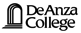 DE ANZA COLLEGECAMPUS CENTER ADVISORY BOARD MEETING		Wednesday, November 19, 2008The meeting was cancelled at 3:45 pm due to a lack of quorum.